令和6年4月2日各団　団委員長　様各団　ベンチャー隊長　様ベンチャースカウト各位日本ボーイスカウト岡山連盟事務局長 　見村　三吉令和6年度　第1回岡山県連盟ベンチャーフォーラムの開催について皆様には平素からスカウト活動へのご理解とご活動に感謝申し上げます。さて、期近で申し訳ありませんが、5月25日に令和6年度第1回岡山県連盟ベンチャーフォーラムを行ないますので、貴団のベンチャースカウト並びに指導者に連絡をお願いします。なお、申し込みは5月18 日（土）までに、参加申込書を県連事務局長まで E-mail にて送付してください。　（E-mail office@okayama.scout.jp）記１．内容　　　　本年度の活動内容の決定２．主催　　　　日本ボーイスカウト岡山連盟３．担当者　　　妹尾（児島1団）松井（玉野1団）篠原（都窪2団）４．日時　　　　令和6年5月25日（土）　14時00分　～　17時00分５．場所　　　　岡山国際交流センター　4F交流サロン（岡山市北区奉還町2－2－1　℡086-256-2905）　　　　　　　６．持ち物　　　筆記用具、その他必要なもの７．日程       14 時 00 分　 受付開始 　14 時 30 分 　岡山国際交流センター　4F交流サロン、開会式 ①アンケートの開封、以下の3つの統計をとる。・行ってみたい活動 　・原隊の活動内容 　・進級意欲について15 時 00 分   ②アンケート結果をもとに以下の点について討論・今年度の取組みについて・2回目の活動の内容決め 　・2回目の活動を行う日にちの決定16 時 30 分 　討論内容のまとめ　および　次回開催について 16 時 45 分 　閉会式 17 時 00 分 　解散８．その他　・必ず各隊から1名以上の参加 （できる限りスカウトの参加をお願いします。また、ボーイからベンチャーに上進したスカウト達の積極的な参加を希望します） 　・下記アンケートの回答を各団ベンチャー隊で集約して返信願います。・第２回合同活動の開催日について、７月から８月の参加できそうな日にちを考えておくこと。　　　　　　　　　　以　上　　　　　　　　　　　　　　　　　　　　　　　　　　　　　　　　　　　　　　　　　　　　　　　　　　　　　　　　　　　　　　　　　　　　県連ベンチャーフォーラム　アンケート用紙団名①行ってみたい活動 　②原隊の活動内容 　③進級意欲について第4回岡山県連盟ベンチャーフォーラム実施報告書ボーイスカウト　岡山　(県)連盟交通アクセス岡山国際交流センターは、JR岡山駅から徒歩3分のところにあります。（新幹線・在来線ご利用の方は、２F中央改札口からANAクラウンプラザホテル岡山方面経由が便利です。）
当センターに一般駐車場はございません。恐れ入りますが、センター東隣の岡山駅西口パーキング、または最寄りの駐車場をご利用ください。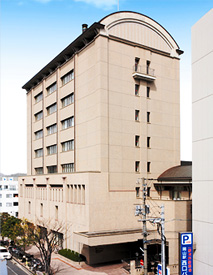 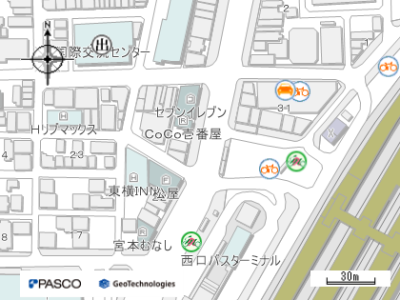 開　催　日　時２０２４年２月２４日　１３：３０　～　１６：４５開　催　場　所岡山市北区奉還町2-2-1　4F交流サロン参加人員・構成ベンチャースカウト　         　　2　　名アドバイザー(スカウト委員会)　　　4　　名引率隊指導者　　　　　　　　　　0　　名　　　合計　　　　6　　名テ　ー　マ第２４回全国スカウトフォーラム アフターフォーラムアフター（２４ＡＦＡ）報告会　討　議　題　目２４ＡＦＡ報告を受けて今後の活動方針をどうするかスカウト委員会篠原スカウト委員、妹尾スカウト委員、松井スカウト委員採　択　事　項玉島５団中尾さんを本日の議長に選出。１．２４ＡＦＡ報告会　２．来年度の活動について　　　・ベンチャースカウトフォーラム参加者を増やす。　　　・新しく上進したベンチャースカウトにも参加を促す。　　　・各団ベンチャー指導者の方の協力が不可欠。　　　・活動内容は幅広くアンケートを募り決定する。◎次回の会議【日時】未定【場所】未定（採択事項の背景）参加人数の少なさが目立つ。団を越えたベンチャースカウトの交流と活動が個々のベンチャースカウトの刺激となり、ひいては岡山県下のスカウト活動を盛り上げる一翼となることの理解と協力が得られていない。